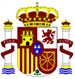 MINISTERIO DEASUNTOS ECONÓMICOSY TRANSFORMACIÓN DIGITAL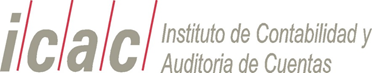 CERTIFICACIÓN POSTERIOR PROGRAMAS DE ENSEÑANZA TEÓRICAMODELO H03DATOS DEL PROGRAMA DE ENSEÑANZA TEÓRICADATOS DEL PROGRAMA DE ENSEÑANZA TEÓRICADenominaciónUniversidad/Corporación/Centro educación superiorCurso académicoDATOS AUTORIDAD CERTIFICADORADATOS AUTORIDAD CERTIFICADORADATOS AUTORIDAD CERTIFICADORADATOS AUTORIDAD CERTIFICADORADATOS AUTORIDAD CERTIFICADORADATOS AUTORIDAD CERTIFICADORADATOS AUTORIDAD CERTIFICADORADATOS AUTORIDAD CERTIFICADORADATOS AUTORIDAD CERTIFICADORADATOS AUTORIDAD CERTIFICADORADATOS AUTORIDAD CERTIFICADORADATOS AUTORIDAD CERTIFICADORADATOS AUTORIDAD CERTIFICADORADATOS AUTORIDAD CERTIFICADORADATOS AUTORIDAD CERTIFICADORANombreNombreCargoCargoInstrumento en que conste la delegación, mandato o apoderamientoInstrumento en que conste la delegación, mandato o apoderamientoCERTIFICA QUE:CERTIFICA QUE:CERTIFICA QUE:CERTIFICA QUE:CERTIFICA QUE:CERTIFICA QUE:CERTIFICA QUE:CERTIFICA QUE:CERTIFICA QUE:CERTIFICA QUE:CERTIFICA QUE:CERTIFICA QUE:CERTIFICA QUE:CERTIFICA QUE:CERTIFICA QUE:El programa de enseñanza teórica se ha desarrollado de acuerdo con las condiciones establecidas en la Memoria previamente enviada.La relación nominativa de las personas que han superado el programa con indicación de los módulos y materias cursados del Anexo A son las siguientes: (ponga una x en el módulo o materia cursado)El programa de enseñanza teórica se ha desarrollado de acuerdo con las condiciones establecidas en la Memoria previamente enviada.La relación nominativa de las personas que han superado el programa con indicación de los módulos y materias cursados del Anexo A son las siguientes: (ponga una x en el módulo o materia cursado)El programa de enseñanza teórica se ha desarrollado de acuerdo con las condiciones establecidas en la Memoria previamente enviada.La relación nominativa de las personas que han superado el programa con indicación de los módulos y materias cursados del Anexo A son las siguientes: (ponga una x en el módulo o materia cursado)El programa de enseñanza teórica se ha desarrollado de acuerdo con las condiciones establecidas en la Memoria previamente enviada.La relación nominativa de las personas que han superado el programa con indicación de los módulos y materias cursados del Anexo A son las siguientes: (ponga una x en el módulo o materia cursado)El programa de enseñanza teórica se ha desarrollado de acuerdo con las condiciones establecidas en la Memoria previamente enviada.La relación nominativa de las personas que han superado el programa con indicación de los módulos y materias cursados del Anexo A son las siguientes: (ponga una x en el módulo o materia cursado)El programa de enseñanza teórica se ha desarrollado de acuerdo con las condiciones establecidas en la Memoria previamente enviada.La relación nominativa de las personas que han superado el programa con indicación de los módulos y materias cursados del Anexo A son las siguientes: (ponga una x en el módulo o materia cursado)El programa de enseñanza teórica se ha desarrollado de acuerdo con las condiciones establecidas en la Memoria previamente enviada.La relación nominativa de las personas que han superado el programa con indicación de los módulos y materias cursados del Anexo A son las siguientes: (ponga una x en el módulo o materia cursado)El programa de enseñanza teórica se ha desarrollado de acuerdo con las condiciones establecidas en la Memoria previamente enviada.La relación nominativa de las personas que han superado el programa con indicación de los módulos y materias cursados del Anexo A son las siguientes: (ponga una x en el módulo o materia cursado)El programa de enseñanza teórica se ha desarrollado de acuerdo con las condiciones establecidas en la Memoria previamente enviada.La relación nominativa de las personas que han superado el programa con indicación de los módulos y materias cursados del Anexo A son las siguientes: (ponga una x en el módulo o materia cursado)El programa de enseñanza teórica se ha desarrollado de acuerdo con las condiciones establecidas en la Memoria previamente enviada.La relación nominativa de las personas que han superado el programa con indicación de los módulos y materias cursados del Anexo A son las siguientes: (ponga una x en el módulo o materia cursado)El programa de enseñanza teórica se ha desarrollado de acuerdo con las condiciones establecidas en la Memoria previamente enviada.La relación nominativa de las personas que han superado el programa con indicación de los módulos y materias cursados del Anexo A son las siguientes: (ponga una x en el módulo o materia cursado)El programa de enseñanza teórica se ha desarrollado de acuerdo con las condiciones establecidas en la Memoria previamente enviada.La relación nominativa de las personas que han superado el programa con indicación de los módulos y materias cursados del Anexo A son las siguientes: (ponga una x en el módulo o materia cursado)El programa de enseñanza teórica se ha desarrollado de acuerdo con las condiciones establecidas en la Memoria previamente enviada.La relación nominativa de las personas que han superado el programa con indicación de los módulos y materias cursados del Anexo A son las siguientes: (ponga una x en el módulo o materia cursado)El programa de enseñanza teórica se ha desarrollado de acuerdo con las condiciones establecidas en la Memoria previamente enviada.La relación nominativa de las personas que han superado el programa con indicación de los módulos y materias cursados del Anexo A son las siguientes: (ponga una x en el módulo o materia cursado)El programa de enseñanza teórica se ha desarrollado de acuerdo con las condiciones establecidas en la Memoria previamente enviada.La relación nominativa de las personas que han superado el programa con indicación de los módulos y materias cursados del Anexo A son las siguientes: (ponga una x en el módulo o materia cursado)ApellidosNombreNIFMódulo I.1Materia I.1.5Materia I.2.1Materia I.2.2.Materia I.2.3Materia I.2.4Materia I.3.1Materia I.3.2Materia I.3.3Módulo II.1Módulo II.2Módulo II.3FECHAFIRMA ELECTRÓNICA